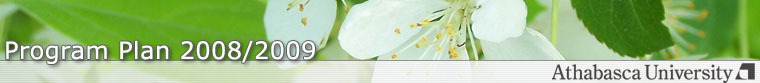 Program Requirements | Advising Services | 2008/2009 Program Plans | GlossaryFOR 60 BLOCK CREDIT TRANSFER - 2 year Business Diplomas
The program plans are intended to assist you in planning a program. Please refer to the official regulations.